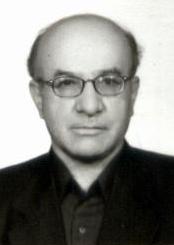 مربی دانشکده مهندسی برق و کامپیوتر- دانشگاه تهرانجلال بیگلربگیانوابسته بین المللیتلفن دفتر:  +98 (21)پست الکترونیکی: jbiglar@ut.ac.irتحصیلاتM.S,1352,مهندسی برق,تهران
کارشناسی,1351,مهندسی برق,تهران
زمینههای تخصصیو حرفهایسوابق کاري و فعالیت های اجراییفعالیت های علمیمقالاتکنفرانس هاکتب مجلاتپایان نامه ها و رساله ها